EDITAL Nº 002/2019TORNA PUBLICO A RELAÇÃO DOS CANDIDATOS INSCRITOS A CONCORRER A UMA VAGA DO CONSELHO TUTELAR DE DONA EMMADÉBORA PETRY, Presidente da Comissão de Coordenação da eleição do Conselho Tutelar de Dona Emma, no uso de suas atribuições legais e de conformidade com o item 3.2 do Edital nº 001/2019 (retificação 02) de 24 de junho de 2019 deste Conselho, torna público o nome dos candidatos inscritos para concorrer na eleição do Conselho Tutelar do Município de Dona Emma, a ser realizada no dia 06 de outubro do corrente ano, para que no período de 02/07/2019 à 03/07/2019, qualquer pessoa física ou jurídica possa impugnar às candidaturas, mediante prova  da alegação.Relação dos candidatos inscritos:01 – Andressa Wandscheer Franco02 – Gerin Krug03 - Rolf Schwarz04 – Verena Selbmann Heckmann05 – Elione Lindner Ax06 – Patricia Eleutério Scussel07 – Rosemeri Fiedler Favarin08 – Salvelina Possamai09 – Josimara Flaviana Muller Ceregatti10 - Cristiana Barth11 – Lucineia Bruning de Oliveira12- Isaura Luckmann13 – Lauri Zimmermann14 – Luciana Schmidt15 – Genoeva Dimas Fernandes16 – Juliana Sousa Candido17 – Marcilene Hasckel18 – Vitor Martins19 – Carina Novak20 – Sigmar Albrecht Eskelsen21 – Nilton Brunner22 –Marilza Falkevictz23 – Sildenei Kipfer Toretti24 – Joice Fernanda Manarin DONA EMMA (SC), 01 de julho de 2019.DÉBORA PETRYPresidente da Comissão de Coordenação da eleição do Conselho TutelarPublicado e registrado o presente Edital ao primeiro dia do mês de julho de dois mil e dezenove.ANGELA APARECIDA DE CAMARGOSecretária da Comissão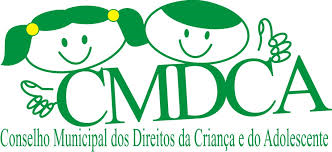 Estado de Santa CatarinaConselho Municipal dos Direitos da Criança e do AdolescenteRua Alberto Koglin – nº 3493 – Centro Dona Emma – SCFone 47 3364-2822E-mail: social@donaemma.sc.gov.brLei Federal n.º 8.069/90 – Lei Municipal n.º 910/93